ที่ ศธ .......................................	          	         ศูนย์การศึกษาพิเศษ…………………………………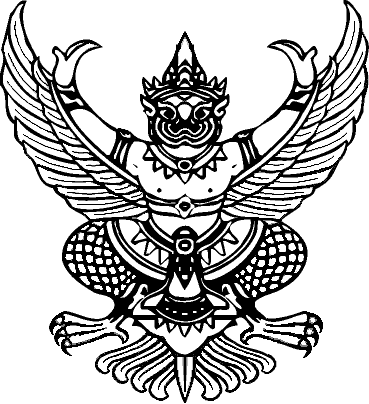 												                 ......................................................................											            วันที่…………..  เดือน…………………   2562เรื่อง    การขอเพิ่มผู้เข้าแข่งขัน การแข่งขันงานศิลปหัตถกรรมนักเรียน ระดับชาติ ภาคตะวันออกเฉียงเหนือ ครั้งที่ 70 ปีการศึกษา 2565 กลุ่มการศึกษาพิเศษ (ศูนย์การศึกษาพิเศษ) จังหวัดร้อยเอ็ดเรียน    ประธานศูนย์การจัดการแข่งขัน	ตามที่ศูนย์การศึกษาพิเศษ...................................................สังกัด สำนักบริการงานการศึกษาพิเศษ 
ได้ลงทะเบียนนักเรียนและครูผู้ฝึกสอนใน (ระบุกลุ่ม)…..........................…………..รหัสกิจกรรม (ID)…………….....….…
ชื่อกิจกรรม…............................................………………………… ในการแข่งขันงานศิลปหัตถกรรมนักเรียน ระดับชาติ ภาคตะวันออกเฉียงเหนือ ครั้งที่ 70 ปีการศึกษา 2565 กลุ่มการศึกษาพิเศษ (ศูนย์การศึกษาพิเศษ) 
จังหวัดร้อยเอ็ด ระหว่างวันที่ 30 มกราคม – 1 กุมภาพันธ์  2565  นั้น	ศูนย์การศึกษาพิเศษ..................................................................................มีความประสงค์ขอเพิ่ม
ผู้เข้าแข่งขัน ดังนี้ทั้งนี้ให้แนบสำเนาบัตรประจำตัวประชาชนหรือบัตรนักเรียนแนบท้ายหนังสือฉบับนี้จึงเรียนมาเพื่อโปรดทราบและพิจารณา             ขอแสดงความนับถือ(……………………………………………..)  ผู้อำนวยการสถานศึกษา…………………….. 
     (ประทับตราโรงเรียน)ลำดับที่คำนำหน้า  ชื่อ-สกุลหมายเลขประจำตัวประชาชน